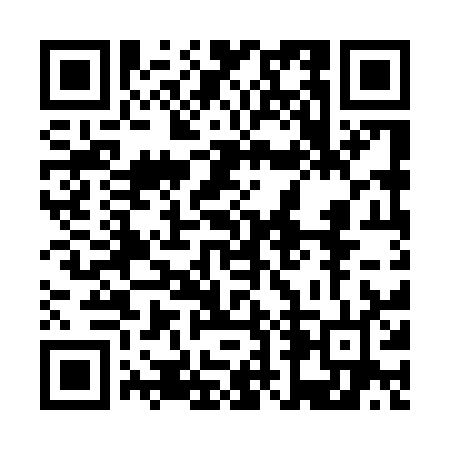 Prayer times for Shakopara, BangladeshMon 1 Apr 2024 - Tue 30 Apr 2024High Latitude Method: NonePrayer Calculation Method: University of Islamic SciencesAsar Calculation Method: ShafiPrayer times provided by https://www.salahtimes.comDateDayFajrSunriseDhuhrAsrMaghribIsha1Mon4:385:5512:073:366:207:372Tue4:375:5412:073:366:207:383Wed4:355:5312:073:356:217:384Thu4:345:5212:063:356:217:395Fri4:335:5112:063:356:227:406Sat4:325:5012:063:356:227:407Sun4:315:4912:053:356:237:418Mon4:305:4812:053:356:237:419Tue4:295:4712:053:346:247:4210Wed4:275:4612:053:346:247:4211Thu4:265:4512:043:346:257:4312Fri4:255:4412:043:346:257:4413Sat4:245:4312:043:336:257:4414Sun4:235:4212:043:336:267:4515Mon4:225:4112:033:336:267:4516Tue4:215:4012:033:336:277:4617Wed4:205:3912:033:336:277:4718Thu4:195:3812:033:326:287:4719Fri4:175:3712:033:326:287:4820Sat4:165:3612:023:326:297:4921Sun4:155:3512:023:326:297:4922Mon4:145:3412:023:316:307:5023Tue4:135:3412:023:316:307:5124Wed4:125:3312:023:316:317:5125Thu4:115:3212:013:316:317:5226Fri4:105:3112:013:306:327:5327Sat4:095:3012:013:306:327:5328Sun4:085:3012:013:306:337:5429Mon4:075:2912:013:306:337:5530Tue4:065:2812:013:296:347:56